Útvonal:	Séta a Gellért-hegy, Duna-part, Várhegy környékénTúratáv:		15 km	        	   Emelkedő:		300 mKöltség:		Egyénileg rendezendő!!!Találkozó:		Budapest, Gellért tér, 9 óra Jelentkezés:		nál		2022.03.17. 14:00 óráigtel.: +36 20 341 6171e-mail: szabo.zsolt.batta@gmail.comKöltség:		Mindenki egyénileg rendezi!Közlekedés:	egyénileg, tömegközlekedéssel	(MÁV, Bp. Kelenföld	H4-es METRO, Gellért tér) 		Visszaérkezés:	Kb. 16 órára	SzázhalombattáraMegjegyzések:	Élelemről mindenki maga gondoskodik! Öltözz rétegesen, az időjárásnak megfelelően!Tartalék, száraz, váltóruhát a hátizsák elbírja!    	Légy előrelátó, számíts az esőre, ha szeretnénk is hogy ne essen!A túrán mindenki saját felelősségére vehet részt!Ne feledd,	az	egészségedért	SAJÁT MAGAD	teheted		a	legtöbbet!Jó időt! 								           	    Jó szórakozást!Szeretettel várja a túratársakat:Szabó ZsolttúravezetőMOL NyRt. Dunai Finomító Természetbarát SzakosztályT Ú R A K I  Í R Á S	                               2022. március 19.  Budapest kincsvadászat, mini szobor keresés I.Terület:                                                                       Budapest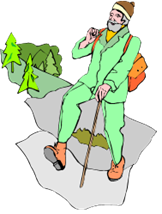 